Продолжение (начало в газете № 1от 14.01.2020г)3.2.6. Ремонт, обслуживание, капитальный ремонт, модернизация, дооборудование объектов основных средств (кроме объектов недвижимого имущества) производится по распоряжению руководителя на основании Заявки лица, ответственного за эксплуатацию соответствующих основных средств. В Заявке приводится следующая информация:- наименования соответствующих объектов и их инвентарные номера;- обоснование необходимости осуществления работ (неисправность, необходимость замены расходных материалов или улучшения характеристик функционирования и т.п.);- объем планируемых работ и предложения по организации их проведения (приобретение запасных частей (узлов) и устранение неисправности собственными силами, привлечение сторонней организации и т.д.);- информация о проведении аналогичных работ в отношении объекта (дата, объем и стоимость работ).В целях согласования осуществления работ в установленном порядке оформляются соответствующие технические обоснования (сметы, расчеты и т.п.).Обоснованность проведения капитального ремонта оборудования подтверждается данными технических паспортов (иной технической документации), а также Графиком капитального ремонта, составляемым должностным лицом, ответственным за безопасность эксплуатации оборудования.3.2.7. Созданные в результате капитального ремонта, текущего ремонта объекты имущества, отвечающие критериям отнесения к инвентарному объекту основных средств (например: ограждение; оконечные устройства единых функционирующих систем пожарной сигнализации, видеонаблюдения и др.), принимаются к учету в качестве самостоятельных объектов основных средств.3.3. Разукомплектация (частичная ликвидация) или объединение объектов основных средств 3.3.1. Разукомплектация (частичная ликвидация) объектов основных средств оформляется Актом о разукомплектации (частичной ликвидации) основного.3.3.2. При объединении инвентарных объектов в один стоимость вновь образованного инвентарного объекта определяется путем суммирования балансовых стоимостей и сумм начисленной амортизации. 3.4. Порядок списания пришедших в негодность основных средств:3.4.1. При списании основного средства в гарантийный период по решению комиссии по поступлению и выбытию активов предпринимаются меры по возврату денежных средств или его замене в порядке, установленном законодательством РФ.3.4.2. По истечении гарантийного периода при списании основного средства комиссией по поступлению и выбытию активов устанавливается и документально подтверждается, что:- основное средство непригодно для дальнейшего использования;- восстановление основного средства неэффективно.3.4.3. Решение комиссии по поступлению и выбытию активов по вопросу о нецелесообразности (невозможности) дальнейшего использования имущества оформляется Актом о списании имущества.Факт непригодности основного средства для дальнейшего использования по причине неисправности или физического износа подтверждается путем указания:- внешних признаков неисправности устройства;- наименований и заводских маркировок узлов, деталей и составных частей, вышедших из строя.Факт непригодности основного средства для дальнейшего использования по причине морального износа подтверждается путем указания технических характеристик, делающих дальнейшую эксплуатацию невозможной или экономически неэффективной.К решению комиссии прилагаются:- заключения сотрудников организации, имеющих документально подтвержденную квалификацию для проведения технической экспертизы по соответствующему типу объектов;- заключения организаций (физических лиц), имеющих документально подтвержденную квалификацию для проведения технической экспертизы по соответствующему типу объектов (при отсутствии в организации штатных специалистов соответствующего профиля).3.4.4. Решение о нецелесообразности (неэффективности) восстановления основного средства принимается комиссией учреждения на основании:- сметы на проведение работ по восстановлению основного средства с гарантией и в разумные сроки (смета составляется сотрудником организации или сторонними специалистами, имеющими документально подтвержденную квалификацию для проведения соответствующих работ);- документов, подтверждающих оценочную стоимость новых аналогичных объектов (с учетом гарантийных обязательств).3.4.5. Ликвидация объектов основных средств осуществляется силами организации, а при отсутствии соответствующих возможностей - с привлечением специализированных организаций. Узлы (детали, составные части), поступающие в организацию в результате ликвидации основных средств, принимаются к учету в составе материальных запасов по оценочной стоимости, если они:- пригодны к использованию в организации;- могут быть реализованы.В таком же порядке к учету принимаются металлолом, макулатура и другое вторичное сырье, которые могут быть использованы в хозяйственной жизни учреждения или реализованы. Не подлежащие реализации отходы (в том числе отходы, подлежащие утилизации в установленном порядке), не принимаются к бухгалтерскому учету.3.5. Особенности учета приспособлений и принадлежностей к основным средствам:3.5.1. Объектом основных средств является объект со всеми приспособлениями и принадлежностями. Приспособления и принадлежности приобретаются как материальные запасы. С момента включения в состав соответствующего основного средства приспособления и принадлежности как самостоятельные объекты в учете не отражаются. При наличии в документах поставщика информации о стоимости приспособлений (принадлежностей) она отражается в Инвентарной карточке - в дальнейшем такая информация может использоваться в целях отражения в учете операций по модернизации, разукомплектации (частичной ликвидации) и т.п.3.5.2. Приспособления и принадлежности, закрепленные за объектом основных средств, учитываются в соответствующей Инвентарной карточке. При наличии возможности на каждое приспособление (принадлежность) наносится инвентарный номер соответствующего основного средства.3.5.3. Если принадлежности приобретаются для комплектации нового основного средства, их стоимость учитывается при формировании первоначальной стоимости соответствующего основного средства.3.5.4. Балансовая стоимость основного средства увеличивается в результате дооборудования (модернизации) и закрепления за этим объектом новой принадлежности, которой ранее не было в составе этого основного средства, на основании решения профильной комиссии.3.5.5. В случае замены закрепленной за объектом основных средств принадлежности, которая пришла в негодность, на новую, стоимость этой принадлежности списывается на себестоимость (финансовый результат). Факт замены принадлежности отражается в Инвентарной карточке.3.5.6. При выводе исправной принадлежности существенной стоимости из состава объекта основных средств принадлежность принимается к учету в составе материальных запасов по справедливой стоимости. Балансовая стоимость объекта основных средств уменьшается путем отражения в учете разукомплектации. Факт выбытия принадлежности отражается в Инвентарной карточке.3.5.7. Обмен принадлежностей одинакового функционального назначения между двумя объектами основных средств, также имеющим одинаковое функциональное назначение, не отражается в балансовом учете. Изменение состава принадлежностей обоих объектов основных средств отражается в Инвентарной карточке.3.5.8. Инвентаризация (проверка наличия) приспособлений и принадлежностей, числящихся в составе основного средства, производится:- при передаче основных средств между материально ответственными лицами;- при поступлении основных средств в организацию.3.5.9. В составе приспособлений и принадлежностей учитываются:3.6. Особенности учета автотранспорта и иной самоходной техники3.6.1. Для каждого из автомобилей (единицы самоходной техники), пробег которых превышает определенный производителем предел (до которого регламент технического обслуживания (ТО) установлен производителем), распоряжением руководителя устанавливается регламент проведения планового ТО. В регламенте указывается пробег и необходимый состав работ по техническому обслуживанию.3.6.2. Для каждой единицы техники в Инвентарной карточке фиксируются данные о нормах расхода топлива и о предельном межсервисном расходе масел и технологических жидкостей. Если фактический расход горюче-смазочных материалов превышает нормативы, проводится разбирательство (расследование).3.6.3. Устанавливаемое на автомобили (самоходную технику) дополнительное оборудование может быть классифицировано как:- самостоятельное основное средство (вводится в эксплуатацию при установке, при снятии с автомобиля на срок свыше трех месяцев переводится на консервацию);- дооборудование (стоимость дополнительного оборудования увеличивает балансовую стоимость основного средства).В отдельных случаях дополнительное оборудование может учитываться аналогично приспособлениям (принадлежностям).3.6.4. При снятии пригодного к эксплуатации оборудования, стоимость которого учтена при формировании первоначальной стоимости автомобиля (самоходной техники), оно учитывается в составе материальных запасов по справедливой стоимости. При этом балансовая стоимость автомобиля (самоходной техники) уменьшается на соответствующую величину путем отражения в учете разукомплектации, пропорционально пересчитывается сумма начисленной амортизации.3.6.5. При поступлении в организацию автомобиля (самоходной техники) производится инвентаризация (проверка наличия) установленного дополнительного оборудования и его перечень вносится в Инвентарную карточку.3.6.6. К дополнительному оборудованию, устанавливаемое на автомобиль, относится:- автомагнитола (головное устройство);- звуковые колонки;- усилитель звуковой;- автосигнализация;- навигатор;- спецсигнал световой;- парковочный радар;- другое.3.7. Особенности учета персональных компьютеров и иной вычислительной техники:3.7.1. Мониторы, системные блоки и соответствующие компьютерные принадлежности учитываются в составе автоматизированных рабочих мест (АРМ). Иные компоненты персональных компьютеров могут классифицироваться как:- самостоятельные объекты основных средств;- составные части АРМ.3.7.2. Учет компонентов персональных компьютеров, относящихся к составным частям АРМ, осуществляется аналогично учету приспособлений и принадлежностей. При включении в состав АРМ перечень компонент приводится в Инвентарной карточке с указанием технических характеристик и заводских номеров. На каждую компоненту наносится инвентарный номер соответствующего АРМ.3.7.3. Компоненты вычислительной техники классифицируются следующим образом:3.7.4. Внешние носители информации подлежат учету в следующем порядке:3.8. Особенности учета единых функционирующих систем3.8.1. К единым функционирующим системам относятся:- система видеонаблюдения;- кабельная система локальной вычислительной сети;- телефонная сеть;- "тревожная кнопка";- другие аналогичные системы, компоненты которых прикрепляются к стенам и (или) фундаменту здания (сооружения) и между собой соединяются кабельными линиями или по радиочастотным каналам.3.8.2. Единые функционирующие системы:- не являются отдельными объектами основных средств;- расходы на установку и расширение систем (включая приведение в состояние, пригодное к эксплуатации) не относятся на увеличение стоимости каких-либо основных средств.Информация о смонтированной системе отражается с указанием даты ввода в эксплуатацию и конкретных помещений, оборудованных системой:- в Инвентарной карточке (ф. 0504031) соответствующего здания (сооружения), учитываемого в балансовом учете, в разделе "Индивидуальные характеристики";- в Карточке количественно-суммового учета материальных ценностей (ф. 0504041) (при монтаже систем в зданиях (сооружениях), полученных учреждением в аренду или безвозмездное пользование при квалификации объектов учета аренды в качестве операционной аренды).3.8.3. Отдельные элементы единых функционирующих систем подлежат учету в составе основных средств согласно решению комиссии по поступлению и выбытию активов.3.9. Особенности учета объектов благоустройства3.9.1. К работам по благоустройству территории относятся:- инженерная подготовка и обеспечение безопасности;- озеленение (в т.ч. разбивка газонов, клумб);- устройство покрытий (в т.ч. асфальтирование, укладка плитки, обустройство бордюров);- устройство освещения;3.9.2. К элементам (объектам) благоустройства относятся:- декоративные, технические, планировочные, конструктивные устройства (в т.ч. ограждения, стоянки для автотранспорта, различные площадки);- растительные компоненты (газоны, клумбы, многолетние насаждения и т.д.);- различные виды оборудования и оформления (в т.ч. фонари уличного освещения);- малые архитектурные формы, некапитальные нестационарные сооружения (в т.ч. скамьи, фонтаны, детские площадки);- наружная реклама и информация, используемые как составные части благоустройства.3.9.3. При принятии решения об учете объектов благоустройства Комиссия по поступлению и выбытию активов руководствуется следующими документами:- нормативными документами по бухгалтерскому учету организаций госсектора;- Сводом правил СП 82.13330.2016 "Благоустройство территорий". Актуализированная редакция СНиП III-10-75 (утв. приказом Минстроя России от 16.12.2016 г. N 972/пр);- Сводом правил СП 78.13330.2012 "Свод правил. Автомобильные дороги. Актуализированная редакция СНиП 3.06.03-85", утв. приказом Минрегиона России от 30.06.2012 N 272;- иными нормативными актами.3.9.4. Все созданные элементы (объекты) учитываются как единый комплекс, имеющий один инвентарный номер, если они имеют одинаковые функциональное назначение и срок полезного использования. В стоимости объекта учитываются затраты по благоустройству, подготовке и улучшению земельного участка. В Инвентарной карточке (ф. 0504031) отражается информация по каждому элементу благоустройства, входящему в единый комплекс.3.9.5. Каждый объект благоустройства учитывается в качестве отдельного инвентарного объекта, если объекты имеют разное функциональное назначение и (или) разный срок полезного использования.3.9.6. Если осуществление работ по благоустройству территории не привело к созданию нефинансовых активов, стоимость этих работ в полном объеме относится к расходам текущего финансового года.Сведения о произведенных работах вносятся в Инвентарную карточку (ф. 0504031), которая ведется по соответствующему земельному участку и (или) по объекту недвижимости, находящемуся на соответствующем земельном участке.3.9.7. Многолетние насаждения учитываются на балансе в составе основных средств только в случае осуществления соответствующих капитальных вложений.Насаждения, исторически произрастающие на закрепленном за учреждением земельном участке и не вовлеченные в экономический оборот, не учитываются в составе непроизведенных активов.3.10. Организация учета основных средств3.10.1. Учет операций по поступлению объектов основных средств ведется:- в Журнале операций по выбытию и перемещению нефинансовых активов (ф. 0504071) в части операций по принятию к учету объектов основных средств по сформированной первоначальной стоимости или операций по увеличению первоначальной (балансовой) стоимости объектов основных средств на сумму фактических затрат по их достройке, реконструкции, модернизации, дооборудованию;- в Журнале по прочим операциям (ф. 0504071) - по иным операциям поступления объектов основных средств.3.10.2. Учет операций по выбытию и перемещению объектов основных средств ведется в Журнале операций по выбытию и перемещению нефинансовых активов (ф. 0504071). 3.10.3. Операции по поступлению, выбытию, внутреннему перемещению основных средств дополнительно отражаются в Оборотной ведомости по нефинансовым активам (ф. 0504035).3.10.4. Начисление амортизации по основным средствам ежемесячно отражается в Ведомости начисления амортизации. 3.10.5. Перевод объектов основных средств на консервацию осуществляется на основании приказа руководителя учреждения. Под консервацией понимается прекращение эксплуатации объекта на какой-либо срок с возможностью возобновления использования. Приказом устанавливается срок консервации и необходимые мероприятия. К приказу прилагается обоснование экономической целесообразности консервации. После осуществления предусмотренных приказом мероприятий комиссия по поступлению и выбытию активов учреждения подписывает Акт о консервации объекта основных средств. В Акте указываются наименование, инвентарный номер объекта, его первоначальная (балансовая) стоимость, сумма начисленной амортизации, а также сведения о причинах консервации и сроке консервации. Акт утверждается руководителем учреждения. Информация о консервации (расконсервация) объекта основных средств на срок более трех месяцев вносится в Инвентарную карточку объекта. 3.10.6. Решение об отнесении капитальных вложений в объект операционной аренды к неотделимым (отделимым) улучшениям принимается коллегиальным решением, основанным на профессиональном суждении квалифицированных специалистов, входящих в состав комиссии по поступлению и выбытию активов.К неотделимым улучшениям в арендованное имущество относятся:- устройство полов;- устройство стен, перегородок, проемов, перекрытий;- установка инженерных коммуникаций;- работы, направленные на изменение характеристик помещения, ранее не предназначенном для конкретных целей;Неотделимые улучшения принимаются к учету на основании Акта о приеме-передаче объектов нефинансовых активов (ф. 0504101).Стоимость работ по восстановлению (поддержанию) характеристик арендованного объекта не учитывается в составе капитальных вложений, а относится на расходы.4. Учет нематериальных активов4.1. К нематериальным активам относятся объекты нефинансовых активов, предназначенные для неоднократного и (или) постоянного использования в деятельности учреждения, одновременно удовлетворяющие условиям, перечисленным в п. 56 Инструкции N 157н.4.2. Материальные объекты (материальные носители), в которых выражены результаты интеллектуальной деятельности и приравненные к ним средства индивидуализации, не относятся к нематериальным активам, принимаемым к бухгалтерскому учету. К таким объектам (носителям) относятся, в частности, CD и DVD диски, документы на бумажных носителях (книги, брошюры), схемы, макеты.Материальные носители нематериальных активов принимаются к учету в составе материальных запасов и списываются с балансового учета при выдаче ответственным лицам.5. Амортизация5.1. Начисление амортизации объектов основных средств осуществляется:- линейным методом;- методом уменьшаемого остатка;- пропорционально объему продукции.5.2. Расходы на амортизацию основных средств, прав пользования активами и нематериальных активов, непосредственно использованных при создании (изготовлении) объектов нефинансовых активов за счет собственных ресурсов (хозяйственным способом), учитываются в составе вложений в нефинансовые активы.5.3. По результатам достройки, дооборудования, реконструкции, модернизации объекта основных средств профильной комиссией учреждения принимаются решения:1) о пересмотре срока полезного использования объекта в связи с изменением первоначально принятых нормативных показателей его функционирования;2) об отсутствии оснований для пересмотра срока полезного использования объекта.В случае пересмотра срока полезного использования начисление амортизации отражается в бухгалтерском учете в общеустановленном порядке с учетом требований п. 85 Инструкции N 157н.Если после модернизации (достройки, дооборудования, реконструкции) объекта срок его полезного использования не изменяется, то начисление амортизации в целях бухгалтерского учета производится исходя из остаточной стоимости, увеличенной на затраты по модернизации (достройке, дооборудованию, реконструкции) и оставшегося срока полезного использования.5.4. При переоценке основных средств, в том числе предназначенных для продажи или передачи организациям негосударственного сектора, накопленная амортизация, исчисленная на дату переоценки:- пересчитывается пропорционально изменению первоначальной стоимости объекта основных средств таким образом, чтобы его остаточная стоимость после переоценки равнялась его переоцененной (справедливой) стоимости. Для этого балансовая стоимость объекта и накопленная амортизация умножаются на одинаковый коэффициент таким образом, чтобы в результате получить переоцененную (справедливую) стоимость на дату проведения переоценки;- вычитается из балансовой стоимости объекта основных средств, после чего остаточная стоимость пересчитывается до переоцененной (справедливой) стоимости актива. При этом в бухгалтерском учете накопленная амортизация, исчисленная до проведения переоценки, относится на уменьшение балансовой стоимости объекта по кредиту соответствующего балансового счета учета основных средств. По дебету этого счета учета основных средств отражается увеличение остаточной стоимости объекта основных средств на суммы дооценки ее до справедливой стоимости].5.5. Начисление амортизации по неотделимым улучшениям в объекты операционной аренды производится исходя из:- срока полезного использования, определяемого в общеустановленном порядке для арендованных объектов;- срока действия договора аренды;6. Учет материальных запасов6.1. Выбытие (отпуск) материальных запасов осуществляется по средней фактической стоимости.По фактической стоимости каждой единицы материальные запасы подлежат списанию.6.2. В учреждении применяются Нормы списания горюче-смазочных материалов (ГСМ):- утвержденные приказом руководителя. Нормы разработаны с учетом Норм расхода топлив и смазочных материалов на автомобильном транспорте, утвержденных распоряжением Минтранса России от 14.03.2008 N АМ-23-р].Стоимость фактически израсходованных объемов ГСМ отражается в полном объеме. В учреждении производится сопоставление фактически израсходованных объемов ГСМ с объемами, которые при конкретных обстоятельствах (пробеге, времени работы) должны были быть израсходованы в соответствии с установленными нормами.При превышении норм проводится разбирательство (расследование), по результатам которого устанавливается:- отсутствие виновных лиц (перерасход топлива обусловлен объективными причинами: эксплуатацией в определенных условиях, в определенной местности; неисправностью, возникшей в пути и т.п.);- наличие виновных лиц (например, перерасход ГСМ может быть обусловлен ненадлежащей эксплуатацией автомобиля водителем).При отсутствии виновных лиц по результатам проверки планируются мероприятия, направленные на недопущение перерасходов ГСМ в будущем (неисправная техника направляется на ремонт, вводится запрет на эксплуатацию определенных моделей в сложных условиях и т.д.).Для учета и контроля работы транспортных средств и водителей применяются путевые листы, содержащие обязательные реквизиты, утвержденные Разделом II приказа Минтранса России от 18.09.2008 N 152.6.3. Материальные запасы, полученные при разукомплектации (частичной ликвидации) нефинансовых активов, принимаются к учету по справедливой стоимости на основании Приходного ордера (ф. 0504207).7. Особенности учета прав пользования активами7.1. Объекты операционной аренды, полученные в безвозмездное пользование, учитываются по тому виду деятельности, в котором будут использоваться.7.2. Льготной операционной арендой признается операционная аренда, если фактическая стоимость арендных платежей меньше их справедливой стоимости.8. Учет денежных средств8.1. В учреждении ведется одна Кассовая книга (ф. 0504514). Поступление и выбытие наличных денежных средств в валюте Российской Федерации, в иностранной валюте, а также денежных документов отражается на отдельных листах Кассовой книги по каждому виду валюты, а также по денежным документам. Оформление отдельных листов Кассовой книги осуществляется последовательно, согласно датам совершения операций.8.2. В Журнале регистрации приходных и расходных кассовых документов (ф. 0310003) отдельно регистрируются приходные и расходные кассовые ордера, оформляющие операции:- с денежными средствами;- с денежными документами (ордера с записью "Фондовый").8.3. Непрерывный внутренний контроль за осуществлением кассовых операций осуществляется путем проведения инвентаризации кассы, осуществляемой инвентаризационной комиссией в установленных случаях (в том числе ежегодная инвентаризация, инвентаризация при смене кассира и т.д.);8.4. Внезапные ревизии кассы проводятся не реже, чем один раз в год.Состав комиссии для проведения ревизии кассы утверждается отдельным приказом.8.5. Справка о фактическом наличии денежных средств, хранящихся в кассе (с покупюрной разбивкой) является дополнительным инструментом внутреннего контроля за фактическим наличием денежных средств в кассе.Справка составляется кассиром:- в конце каждого дня, за который осуществлялось движение наличных денежных средств в кассе;- при проведении инвентаризаций и внезапных ревизий кассы.Оформленные справки подшиваются кассиром в отдельное Дело (папку).8.6. Списание недостач наличных денежных средств (денежных документов), выявленных при проведении инвентаризации (внезапной ревизии) кассы, а также исправление ошибок в части применения вида финансового обеспечения и аналитического кода выплаты (поступления), допущенных при осуществлении операций с наличными деньгами, отражается в учете на основании Бухгалтерской справки (ф. 0504833), заверенной подписями кассира и главного бухгалтера.9. Учет расчетов с подотчетными лицами9.1. Отражение в учете операций по расходам, произведенным подотчетным лицом, допустимо только в объеме расходов, утвержденных руководителем согласно авансовому отчету.Дата авансового отчета не может быть ранее самой поздней даты, указанной в прилагаемых к отчету документах о произведенных расходах.Нумерация авансовых отчетов сквозная по всем источникам финансового обеспечения;Утверждение руководителем авансовых отчетов в части сумм несанкционированных перерасходов по закупкам, произведенным подотчетным лицом, допустимо только в пределах свободных лимитов бюджетных обязательств (прав на принятие обязательств) на год, в котором планируется погашение кредиторской задолженности перед подотчетным лицом.9.2. На лицевой стороне Авансового отчета (ф. 0504505) в графах "Бухгалтерская запись" указываются корреспонденции по отражению расходов, целесообразность которых подтверждена документами и которые принимаются учреждением к бухгалтерскому учету;10. Учет расчетов по налогам и сборам9.3. Исчисление налогов и сборов в Учреждение осуществляется бухгалтерией в соответствии с Налоговым кодексом Российской Федерации и иными нормативными актами законодательства о налогах и сборах.11. Учет доходов и расходов11.1. Формирование раздельного учета по видам доходов (расходов) на счетах финансового результата текущего финансового года осуществляется с учетом положений учетной политики учреждения для целей налогообложения путем формирования показателей по различным аналитическим счетам бухгалтерского учета, предусмотренным Рабочим планом счетов.11.2. Все законно полученные в рамках деятельности со средствами любых бюджетных субсидий доходы в денежной и натуральной формах поступают в самостоятельное распоряжение учреждения и отражаются по коду вида деятельности  "Приносящая доход деятельность". В аналогичном порядке подлежат отражению доходы, полученные в рамках деятельности с иными целевыми средствами (в том числе со средствами ОМС), если иное не предусмотрено стороной, предоставляющей целевые средства. К таким доходам относятся:- доходы в виде предъявленной неустойки (пени, штрафа) по условиям гражданско-правового договора;- доходы в сумме, изъятой учреждением в установленном порядке, если ранее сумма поступила в качестве обеспечения заявки на участие в конкурсе (аукционе);- суммы выявленных недостач (хищений, потерь) нефинансовых активов;- доходы в размере стоимости материальных запасов, остающихся в распоряжении учреждения по результатам проведения демонтажных, ремонтных работ, работ по разукомплектации объектов нефинансовых активов;- доходы от реализации нефинансовых активов.Операции по получению от собственника (учредителя) любых объектов имущества отражаются по коду вида деятельности (финансового обеспечения) 4 "Субсидии на выполнение государственного (муниципального) задания".11.3. Платежи учреждения (лицензиата) за предоставленное ему право использования результатов интеллектуальной деятельности (средств индивидуализации), производимые в виде периодических платежей (единовременного фиксированного платежа) согласно условиям договора, относятся на финансовый результат в составе расходов текущего финансового года.11.4. Доходы от сумм принудительного изъятия (суммы штрафов, пеней, неустоек, предъявляемых контрагентам за нарушение условий договоров), доходы в возмещение ущерба признаются учреждением в качестве доходов текущего финансового года на дату признания претензии (требования) плательщиком (виновным лицом) в случае досудебного урегулирования или на дату вступления в силу решения суда.11.5. Стоимость подписки на периодические (справочные) издания списывается на расходы текущего финансового года (учитываются в составе затрат на изготовление готовой продукции, выполнение работ, оказание услуг) без предварительного отражения на счете по учету прочих материальных запасов по мере поступления таких изданий.К расходам текущего финансового года затраты по подписке относятся только в части, приходящейся на фактически поступившие в организацию периодические печатные издания (на основании документа, подтверждающего их получение).12. Санкционирование расходов12.1. Учет бюджетных и денежных обязательств осуществляется на основании следующих документов, подтверждающих их принятие:Учет принятых обязательств и денежных обязательств осуществляется на основании следующих документов, подтверждающих их принятие:12.2. Аналитический учет обязательств ведется в разрезе контрактов (договоров),12.3. Учет плановых назначений (лимитов бюджетных обязательств, бюджетных ассигнований, финансового обеспечения) по доходам, расходам и источникам финансирования дефицита бюджета (средств учреждения) осуществляется на счетах санкционирования в разрезе кодов бюджетной классификации (в том числе в разрезе кодов КОСГУ) согласно той детализации доходов, расходов и источников финансирования дефицита бюджета (средств учреждения) по кодам бюджетной классификации (в том числе по кодам КОСГУ), которая предусмотрена при доведении (утверждении) плановых назначений (лимитов бюджетных обязательств, бюджетных ассигнований, финансового обеспечения).15.01.2020г. №4РОССИЙСКАЯ ФЕДЕРАЦИЯИРКУТСКАЯ ОБЛАСТЬМАМСКО-ЧУЙСКИЙ РАЙОНЛУГОВСКОЕ ГОРОДСКОЕ ПОСЕЛЕНИЕАДМИНИСТРАЦИЯПОСТАНОВЛЕНИЕ О ВНЕСЕНИИ ИЗМЕНЕНИЙ В ПОСТАНОВЛЕНИЕ АДМИНИСТРАЦИИ ЛУГОВСКОГО ГОРОДСКОГО ПОСЕЛЕНИЯ ОТ 16 ДЕКАБРЯ 2019 ГОДА №79 В целях упорядочения оплаты труда работников, замещающих должности, не являющиеся должностями муниципальной службы, и вспомогательного персонала администрации Луговского городского поселения, в соответствии со статьей 135,144 Трудового кодекса Российской Федерации, части 2 ст. 53 Федерального закона от 06.10.2003 г. № 131-ФЗ «Об общих принципах организации местного самоуправления в Российской Федерации», во исполнение Постановления Конституционного Суда Российской Федерации от 7 декабря 2017г.№38-П «По делу проверки конституционности положений статьи 129, частей первой и третьей статьи 133, частей первой, второй, третьей, четвертой и одиннадцатой статьи 133.1 Трудового кодекса РФ», руководствуясь Указами Губернатора Иркутской области от 16 января 2018г. №11-уг и от 21 мая 2018г. №102-уг «О внесении в Положение об оплате труда работников, замещающих должности, не являющиеся должностями государственной гражданской службы Иркутской области, и вспомогательного персонала органов государственной власти Иркутской области и иных государственных органов Иркутской области»,  во  исполнении Указа Губернатора Иркутской области от 14 июня 2019г. №125-уг «Об индексации размеров должностных окладов работников, замещающих должности, не являющиеся должностями государственной гражданской службы Иркутской области, и вспомогательного персонала органов государственной власти Иркутской области и иных государственных органов Иркутской области», администрация Луговского городского поселенияПОСТАНОВЛЯЕТ:1. Внести изменения в приложения к постановлению администрации Луговского городского поселения от 16 декабря 2019 года №79 «Об утверждении положения об оплате труда работников, замещающих должности, не являющиеся должностями муниципальной службы, и вспомогательного персонала администрации Луговского городского поселения».1.1. пункт 5. приложения изложить в новой редакции:«п. 5. Должностные оклады работников, замещающих должности, не являющиеся должностями муниципальной службы, устанавливаются в следующих размерах:Наименования должностей работников являются обобщающими, в штатном расписании допускается их конкретизация через указание на выполняемые функции».1.2. пункт 13. приложения изложить в новой редакции:«п.13. Размеры должностных окладов вспомогательного персонала устанавливаются в зависимости от присвоенных им квалификационных разрядов в соответствии с Единым тарифно-квалификационным справочником работ и профессий рабочих в следующих размерах:2. Муниципальному служащему ответственному за кадровую работу в администрации Луговского городского поселения ознакомить соответствующих работников с настоящим постановлением под роспись.3. Настоящее постановление вступает в силу со дня его официального опубликования в газете «Наш дом» и распространяется на правоотношения, возникшие с 1 января 2020 года. 4.Контроль за исполнением настоящего постановления оставляю за собой. Глава Луговского городского поселения                                                       А. В. Ушаков 15.01.2020г. № 6РОССИЙСКАЯ ФЕДЕРАЦИЯИРКУТСКАЯ ОБЛАСТЬМАМСКО-ЧУЙСКИЙ РАЙОНЛУГОВСКОЕ ГОРОДСКОЕ ПОСЕЛЕНИЕАДМИНИСТРАЦИЯРАСПОРЯЖЕНИЕО ДОПЛАТЕ РАБОТНИКАМ технического и вспомогательного персонала администрации Луговского городского поселения	В связи с решением Конституционного суда РФ от 07.12.2017 г. № 38-П «По делу проверки конституционности положений статьи 129, частей первой и третьей статьи 133, частей первой, второй, третьей, четвертой и одиннадцатой статьи 133.1 Трудового кодекса РФ» и отменой Регионального соглашения от 26 января 2017 года «О минимальной заработной плате в Иркутской области» с 01 января 2018 года минимальная заработная плата для работников администрации Луговского городского поселения, расположенного на территории Иркутской области, определена в размере соответствующей величины минимального размера труда (МРОТ) с учетом районного коэффициента и северных надбавок.Установить с 01 января 2020 года работникам технического и вспомогательного персонала администрации Луговского городского поселения доплату в размере разницы между суммой МРОТ с учетом районного коэффициента и северных надбавок, составляющих 26686 рублей, и суммой фактически начисленной заработной платы с учетом стимулирующих и компенсационных выплат.Доплата устанавливается при условии полной отработки нормы рабочего времени. При работе на условиях не полного рабочего времени оплата труда производится в соответствии с ч. 2 ст.93 ТК РФ.Опубликовать данное распоряжение в установленном порядке.Контроль оставляю за собой.Главы Луговского городского поселения                                                        А.В. Ушаков  21.01.2020 Г. № 5РОССИЙСКАЯ ФЕДЕРАЦИЯИРКУТСКАЯ ОБЛАСТЬМАМСКО-ЧУЙСКИЙ РАЙОНЛУГОВСКОЕ ГОРОДСКОЕ ПОСЕЛЕНИЕАДМИНИСТРАЦИЯПОСТАНОВЛЕНИЕОБ УТВЕРЖДЕНИИ МЕРОПРИЯТИЙ ПЕРЕЧНЯ ПРОЕКТОВ НАРОДНЫХ ИНИЦИАТИВ, ПОРЯДКА ОРГАНИЗАЦИИ РАБОТЫ ПО ИХ РЕАЛИЗАЦИИ И РАСХОДОВАНИЯ БЮДЖЕТНЫХ СРЕДСТВ	В целях эффективной реализации мероприятий перечня проектов народных инициатив сформированных на 2020 год, руководствуясь  Положением о предоставлении и расходовании  субсидий из областного бюджета местным бюджетам в целях софинансирования расходных обязательств муниципальных образований Иркутской области на реализацию мероприятий перечня проектов народных инициатив на 2020 год, утвержденным постановлением Правительства Иркутской области от 14 февраля 2019 года № 108-пп, руководствуясь пунктом 1 статьи 78,1, пунктом 1 статьи 86, статьей 161 Бюджетного кодекса Российской Федерации, Уставом  Луговского муниципального образования, администрация Луговского городского поселения	ПОСТАНОВЛЯЕТ:Утвердить перечень мероприятий проектов народных инициатив, реализация которых в 2020 году осуществляется за счет предусмотренного объёма финансирования областного бюджета в объеме 200 000 рублей и  софинансирования расходных обязательств за счет местного бюджета муниципального образования в объеме 2 100 рублей (приложение).Ответственными исполнителями за реализацию проектов народных инициатив назначить главного специалиста по экономическим вопросам Прокопчеву Е.А., специалиста 1 категории по молодежной политике, благоустройству, МОБ, ГО, ЧС и ПБ Попова А.А.. Подготовка отчета об использовании субсидии из областного бюджета и предоставление его в срок до 1 февраля 2021 года в министерство экономического развития Иркутской области возлагается на Прокопчеву Е.А. – главного специалиста по экономическим вопросам.Утвердить порядок организации работы по реализации мероприятий перечня проектов народных инициатив и расходования бюджетных  средств:- заключить договор поставки товаров с поставщиком предложившим наиболее низкую цену товара в соответствии с федеральным законом от 05.04.2013 г. № 44-ФЗ «О контрактной системе в сфере закупок, товаров, работ, услуг для обеспечения государственных и муниципальных нужд».Настоящее постановление подлежит опубликованию в установленном порядке.Контроль за исполнением постановления оставляю за собой.Глава Луговского муниципального образования                                                  А.В.Ушаков22.01.2020 г. № 6РОССИЙСКАЯ ФЕДЕРАЦИЯ  ИРКУТСКАЯ ОБЛАСТЬМАМСКО-ЧУЙСКИЙ РАЙОНЛУГОВСКОЕ ГОРОДСКОЕ ПОСЕЛЕНИЕАДМИНИСТРАЦИЯПОСТАНОЛЕНИЕОБ УТВЕРЖДЕНИИ ПЛАНА-ГРАФИКА РАЗМЕЩЕНИЯ ЗАКАЗОВ НА ПОСТАВКИ ТОВАРОВ, ВЫПОЛНЕНИЕ РАБОТ, ОКАЗАНИЕ УСЛУГ ДЛЯ НУЖД АДМИНИСТРАЦИИ ЛУГОВСКОГО ГОРОДСКОГО ПОСЕЛЕНИЯ НА 2020 ГОД	В соответствии с  Федеральным законом от 06.10.2003 года № 131-ФЗ «Об общих принципах организации местного самоуправления в Российской Федерации», Федерального закона от 5 апреля 2013 года № 44-ФЗ «О контрактной системе в сфере закупок товаров, работ, услуг для обеспечения государственных и муниципальных нужд», совместному приказу Минэкономразвития России и Федерального казначейства «Об утверждении порядка размещения на официальном сайте планов-графиков размещения заказа на поставки товаров, выполнение работ, оказание услуг для нужд заказчиков и формы планов – графиков размещения заказа на поставки товаров, выполнение работ, оказание услуг для нужд заказчиков» от 27.12.2011 г. № 761/20н, руководствуясь Уставом Луговского муниципального образования, администрация  Луговского городского поселения.ПОСТАНОВЛЯЕТ:Утвердить План – график размещения заказов на поставки товаров, выполнение работ, услуг для нужд администрации Луговского городского поселения на 2020 год (приложение).Специалисту 1 категории по информационно-техническому обеспечению икадровой работе Герасимовой А.С. разместить данный план-график на официальном сайте www.zakupki.gov.ru , в установленные законом сроки.Контроль за исполнением данного постановления оставляю за собой.Глава Луговского городского поселения                                     А.В.Ушаков24.01.2020г. №7РОССИЙСКАЯ ФЕДЕРАЦИЯИРКУТСКАЯ ОБЛАСТЬМАМСКО-ЧУЙСКИЙ РАЙОН АДМИНИСТРАЦИЯЛУГОВСКОГО ГОРОДСКОГО ПОСЕЛЕНИЯПОСТАНОВЛЕНИЕОБ УТВЕРЖДЕНИИ «ПЛАНА ЭКОЛОГИЧЕСКОГО ВОСПИТАНИЯ НАСЕЛЕНИЯ И ФОРМИРОВАНИЯ ЭКОЛОГИЧЕСКОЙ КУЛЬТУРЫ В ОБЛАСТИ ОБРАЩЕНИЯ С ТВЕРДЫМИ КОММУНАЛЬНЫМИ ОТХОДАМИ НА 2020 ГОД»В целях исполнения Федерального закона от 24.06.1998г. №89-ФЗ "Об отходах производства и потребления", в целях повышения экологической культуры населения в сфере обращения с твердыми бытовыми отходами, руководствуясь Уставом Луговского муниципального образования, администрация Луговского городского поселения.  ПОСТАНОВЛЯЕТ:Утвердить «план экологического воспитания населения и формирования экологической культуры в области обращения с твердыми коммунальными отходами на 2020 год»  (Приложение № 1);Опубликовать настоящее постановление в установленном порядке;  Контроль за исполнение данного постановления возложить на специалиста 1 категории по молодёжной политике, благоустройству, МОБ, ГО, ЧС и ПБ (Попова А.А.).     И.о. Главы Луговского городского поселения                                        А.С. ГерасимоваПриложение №1к постановлению администрации поселенияот 24.01.2020г. №7 ПЛАН ЭКОЛОГИЧЕСКОГО ВОСПИТАНИЯ НАСЕЛЕНИЯ И ФОРМИРОВАНИЯ ЭКОЛОГИЧЕСКОЙ КУЛЬТУРЫ В ОБЛАСТИ ОБРАЩЕНИЯ С ТВЕРДЫМИ КОММУНАЛЬНЫМИ ОТХОДАМИ НА 2020 ГОДАдминистрация                                                бесплатноЛуговского городского                                        Тираж: 10 экз.Поселения                                                          Газета выходит по Ответственный редактор:                                 мере накопления материалаГерасимова А.С.                                                             Адрес: 666801п. Луговский,           ул. Школьная, д.11                                                                    25.01.    2020     № 2 Газета для опубликования нормативно –  правовых актов администрации Луговского  городского поселения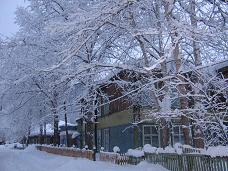 Вид основных средствСостав приспособлений и принадлежностейАвтотранспортные средства- домкрат;- гаечные ключи;- компрессор (насос);- буксировочный трос;- аптечка;- огнетушитель;- знак аварийной остановки;- резиновые (иные) коврики;- съемные чехлы на сидения;- канистра;- съемный багажник, съемный бокс;Средства вычислительной техники и связи- сумки и чехлы для переносных компьютеров;- сумки для проекторов;- чехлы, сумки и кобуры для радиостанций и сотовых телефонов;- зарядные устройства для сотовых телефонов, мобильных компьютеров, радиостанций;- внешние блоки питания для ноутбуков, моноблочных компьютеров;Фото- и видеотехника- штативы;- сумки и чехлы;- сменная оптика;Ручной электро- пневмоинструмент- сумки (ящики);- сменные насадки;- сменные аккумуляторные батареи;- зарядные устройства;Иные-Вид компонентов персональных компьютеровСамостоятельное основное средствоСоставная часть АРМПринадлежностьСистемный блокххМоноблок (устройство, сочетающее в себе монитор и системный блок)ххМониторххПринтерхСканерхМногофункциональное устройство, соединяющее в себе функции принтера, сканера и копирахИсточник бесперебойного питанияхКолонкихВнешний модемхВнешний модуль Wi-FiхWeb-камерахВнешний TV-тюнерхВнешний привод CD/DVDхВнешний привод FDDхРазветвитель-USBххМанипулятор мышьххКлавиатураххНаушникихВнешний носитель информацииОсновное средство (внешнее запоминающее устройство)Объект материальных запасовФлэш-память (USB)хФлэш-память (SD, micro-SD)хВнешний накопитель SSDхВнешний накопитель HDDх№ п/пДокумент, на основании которого возникает бюджетное обязательствоДокумент, подтверждающий возникновение денежного обязательства1.Государственный (муниципальный) контракт (договор) на поставку товаров, выполнение работ, оказание услуг, сведения о котором подлежат включению в определенный законодательством о контрактной системе Российской Федерации в сфере закупок товаров, работ, услуг для обеспечения государственных и муниципальных нужд реестр контрактов, заключенных заказчикамиАкт выполненных работ1.Государственный (муниципальный) контракт (договор) на поставку товаров, выполнение работ, оказание услуг, сведения о котором подлежат включению в определенный законодательством о контрактной системе Российской Федерации в сфере закупок товаров, работ, услуг для обеспечения государственных и муниципальных нужд реестр контрактов, заключенных заказчикамиАкт об оказании услуг1.Государственный (муниципальный) контракт (договор) на поставку товаров, выполнение работ, оказание услуг, сведения о котором подлежат включению в определенный законодательством о контрактной системе Российской Федерации в сфере закупок товаров, работ, услуг для обеспечения государственных и муниципальных нужд реестр контрактов, заключенных заказчикамиАкт приема-передачи1.Государственный (муниципальный) контракт (договор) на поставку товаров, выполнение работ, оказание услуг, сведения о котором подлежат включению в определенный законодательством о контрактной системе Российской Федерации в сфере закупок товаров, работ, услуг для обеспечения государственных и муниципальных нужд реестр контрактов, заключенных заказчикамиГосударственный (муниципальный) контракт (в случае осуществления авансовых платежей в соответствии с условиями контракта, внесение арендной платы)1.Государственный (муниципальный) контракт (договор) на поставку товаров, выполнение работ, оказание услуг, сведения о котором подлежат включению в определенный законодательством о контрактной системе Российской Федерации в сфере закупок товаров, работ, услуг для обеспечения государственных и муниципальных нужд реестр контрактов, заключенных заказчикамиСправка-расчет или иной документ, являющийся основанием для оплаты неустойки1.Государственный (муниципальный) контракт (договор) на поставку товаров, выполнение работ, оказание услуг, сведения о котором подлежат включению в определенный законодательством о контрактной системе Российской Федерации в сфере закупок товаров, работ, услуг для обеспечения государственных и муниципальных нужд реестр контрактов, заключенных заказчикамиСчет1.Государственный (муниципальный) контракт (договор) на поставку товаров, выполнение работ, оказание услуг, сведения о котором подлежат включению в определенный законодательством о контрактной системе Российской Федерации в сфере закупок товаров, работ, услуг для обеспечения государственных и муниципальных нужд реестр контрактов, заключенных заказчикамиСчет-фактура1.Государственный (муниципальный) контракт (договор) на поставку товаров, выполнение работ, оказание услуг, сведения о котором подлежат включению в определенный законодательством о контрактной системе Российской Федерации в сфере закупок товаров, работ, услуг для обеспечения государственных и муниципальных нужд реестр контрактов, заключенных заказчикамиТоварная накладная (унифицированная форма N ТОРГ-12) (ф. 0330212)1.Государственный (муниципальный) контракт (договор) на поставку товаров, выполнение работ, оказание услуг, сведения о котором подлежат включению в определенный законодательством о контрактной системе Российской Федерации в сфере закупок товаров, работ, услуг для обеспечения государственных и муниципальных нужд реестр контрактов, заключенных заказчикамиУниверсальный передаточный документ2.Государственный (муниципальный) контракт (договор) на поставку товаров, выполнение работ, оказание услуг, сведения о котором не подлежат включению в реестры контрактов в соответствии с законодательством Российской Федерации о контрактной системе в сфере закупок товаров, работ, услуг, международный договор (соглашение)Акт выполненных работ2.Государственный (муниципальный) контракт (договор) на поставку товаров, выполнение работ, оказание услуг, сведения о котором не подлежат включению в реестры контрактов в соответствии с законодательством Российской Федерации о контрактной системе в сфере закупок товаров, работ, услуг, международный договор (соглашение)Акт об оказании услуг2.Государственный (муниципальный) контракт (договор) на поставку товаров, выполнение работ, оказание услуг, сведения о котором не подлежат включению в реестры контрактов в соответствии с законодательством Российской Федерации о контрактной системе в сфере закупок товаров, работ, услуг, международный договор (соглашение)Акт приема-передачи2.Государственный (муниципальный) контракт (договор) на поставку товаров, выполнение работ, оказание услуг, сведения о котором не подлежат включению в реестры контрактов в соответствии с законодательством Российской Федерации о контрактной системе в сфере закупок товаров, работ, услуг, международный договор (соглашение)Договор (в случае осуществления авансовых платежей в соответствии с условиями договора, внесения арендной платы по договору)2.Государственный (муниципальный) контракт (договор) на поставку товаров, выполнение работ, оказание услуг, сведения о котором не подлежат включению в реестры контрактов в соответствии с законодательством Российской Федерации о контрактной системе в сфере закупок товаров, работ, услуг, международный договор (соглашение)Справка-расчет или иной документ, являющийся основанием для оплаты неустойки2.Государственный (муниципальный) контракт (договор) на поставку товаров, выполнение работ, оказание услуг, сведения о котором не подлежат включению в реестры контрактов в соответствии с законодательством Российской Федерации о контрактной системе в сфере закупок товаров, работ, услуг, международный договор (соглашение)Счет2.Государственный (муниципальный) контракт (договор) на поставку товаров, выполнение работ, оказание услуг, сведения о котором не подлежат включению в реестры контрактов в соответствии с законодательством Российской Федерации о контрактной системе в сфере закупок товаров, работ, услуг, международный договор (соглашение)Счет-фактура2.Государственный (муниципальный) контракт (договор) на поставку товаров, выполнение работ, оказание услуг, сведения о котором не подлежат включению в реестры контрактов в соответствии с законодательством Российской Федерации о контрактной системе в сфере закупок товаров, работ, услуг, международный договор (соглашение)Товарная накладная (унифицированная форма N ТОРГ-12) (ф. 0330212)2.Государственный (муниципальный) контракт (договор) на поставку товаров, выполнение работ, оказание услуг, сведения о котором не подлежат включению в реестры контрактов в соответствии с законодательством Российской Федерации о контрактной системе в сфере закупок товаров, работ, услуг, международный договор (соглашение)Универсальный передаточный документ3.Соглашение о предоставлении из бюджетов межбюджетных трансфертовГрафик перечисления межбюджетного трансферта, предусмотренный соглашением о предоставлении межбюджетного трансферта3.Соглашение о предоставлении из бюджетов межбюджетных трансфертовЗаявка о перечислении межбюджетного трансферта в соответствии с порядком (правилами) предоставления указанного межбюджетного трансферта3.Соглашение о предоставлении из бюджетов межбюджетных трансфертовПлатежный документ, необходимый для оплаты денежных обязательств и документ, подтверждающий возникновение денежных обязательств получателя средств бюджета, источником финансового обеспечения которых являются межбюджетные трансферты4.Нормативный правовой акт, предусматривающий предоставление межбюджетного трансферта, если порядком (правилами) предоставления указанного межбюджетного трансферта не предусмотрено заключение соглашения о предоставлении межбюджетного трансфертаЗаявка о перечислении межбюджетного трансферта из федерального бюджета бюджету субъекта Российской Федерации по форме, установленной в соответствии с порядком (правилами) предоставления указанного межбюджетного трансферта4.Нормативный правовой акт, предусматривающий предоставление межбюджетного трансферта, если порядком (правилами) предоставления указанного межбюджетного трансферта не предусмотрено заключение соглашения о предоставлении межбюджетного трансфертаПлатежный документ, необходимый для оплаты денежных обязательств и документ, подтверждающий возникновение денежных обязательств получателя средств бюджета субъекта Российской Федерации (местного бюджета), источником финансового обеспечения которых являются межбюджетные трансферты5.Договор (соглашение) о предоставлении субсидии бюджетному или автономному учреждению, сведения о котором подлежат включению в реестр соглашенийГрафик перечисления субсидии, предусмотренный договором (соглашением) о предоставлении субсидии бюджетному или автономному учреждению5.Договор (соглашение) о предоставлении субсидии бюджетному или автономному учреждению, сведения о котором подлежат включению в реестр соглашенийПредварительный отчет о выполнении государственного задания (ф. 0506501)6.Договор (соглашение) о предоставлении субсидии юридическому лицу или индивидуальному предпринимателю или физическому лицу - производителю товаров, работ, услуг или договор, заключенный в связи с предоставлением бюджетных инвестиций юридическому лицу в соответствии с бюджетным законодательством Российской ФедерацииАкт выполненных работ6.Договор (соглашение) о предоставлении субсидии юридическому лицу или индивидуальному предпринимателю или физическому лицу - производителю товаров, работ, услуг или договор, заключенный в связи с предоставлением бюджетных инвестиций юридическому лицу в соответствии с бюджетным законодательством Российской ФедерацииАкт об оказании услуг6.Договор (соглашение) о предоставлении субсидии юридическому лицу или индивидуальному предпринимателю или физическому лицу - производителю товаров, работ, услуг или договор, заключенный в связи с предоставлением бюджетных инвестиций юридическому лицу в соответствии с бюджетным законодательством Российской ФедерацииАкт приема-передачи6.Договор (соглашение) о предоставлении субсидии юридическому лицу или индивидуальному предпринимателю или физическому лицу - производителю товаров, работ, услуг или договор, заключенный в связи с предоставлением бюджетных инвестиций юридическому лицу в соответствии с бюджетным законодательством Российской ФедерацииДоговор, заключаемый в рамках исполнения договоров (соглашений) о предоставлении целевых субсидий и бюджетных инвестиций юридическому лицу6.Договор (соглашение) о предоставлении субсидии юридическому лицу или индивидуальному предпринимателю или физическому лицу - производителю товаров, работ, услуг или договор, заключенный в связи с предоставлением бюджетных инвестиций юридическому лицу в соответствии с бюджетным законодательством Российской ФедерацииПлатежное поручение юридического лица (в случае осуществления в соответствии с законодательством Российской Федерации казначейского сопровождения договора (соглашения) о предоставлении субсидии и бюджетных инвестиций юридическому лицу)6.Договор (соглашение) о предоставлении субсидии юридическому лицу или индивидуальному предпринимателю или физическому лицу - производителю товаров, работ, услуг или договор, заключенный в связи с предоставлением бюджетных инвестиций юридическому лицу в соответствии с бюджетным законодательством Российской ФедерацииСправка-расчет или иной документ, являющийся основанием для оплаты неустойки6.Договор (соглашение) о предоставлении субсидии юридическому лицу или индивидуальному предпринимателю или физическому лицу - производителю товаров, работ, услуг или договор, заключенный в связи с предоставлением бюджетных инвестиций юридическому лицу в соответствии с бюджетным законодательством Российской ФедерацииСчет6.Договор (соглашение) о предоставлении субсидии юридическому лицу или индивидуальному предпринимателю или физическому лицу - производителю товаров, работ, услуг или договор, заключенный в связи с предоставлением бюджетных инвестиций юридическому лицу в соответствии с бюджетным законодательством Российской ФедерацииСчет-фактура6.Договор (соглашение) о предоставлении субсидии юридическому лицу или индивидуальному предпринимателю или физическому лицу - производителю товаров, работ, услуг или договор, заключенный в связи с предоставлением бюджетных инвестиций юридическому лицу в соответствии с бюджетным законодательством Российской ФедерацииТоварная накладная (унифицированная форма N ТОРГ-12) (ф. 0330212)6.Договор (соглашение) о предоставлении субсидии юридическому лицу или индивидуальному предпринимателю или физическому лицу - производителю товаров, работ, услуг или договор, заключенный в связи с предоставлением бюджетных инвестиций юридическому лицу в соответствии с бюджетным законодательством Российской ФедерацииВ случае предоставления субсидии юридическому лицу на возмещение фактически произведенных расходов (недополученных доходов):- отчет о выполнении условий, установленных при предоставлении субсидии юридическому лицу, в соответствии с порядком (правилами) предоставления субсидии юридическому лицу;- документы, подтверждающие фактически произведенные расходы (недополученные доходы) в соответствии с порядком (правилами) предоставления субсидии юридическому лицу;- заявка на перечисление субсидии юридическому лицу по форме, установленной в соответствии с порядком (правилами) предоставления указанной субсидии на перечисление субсидии юридическому лицу) (при наличии)7.Нормативный правовой акт, предусматривающий предоставление субсидии юридическому лицу, если порядком (правилами) предоставления указанной субсидии не предусмотрено заключение договора (соглашения) о предоставлении субсидии юридическому лицу, сведения о котором подлежат включению в реестр соглашенийПлатежное поручение юридического лица (в случае осуществления в соответствии с законодательством Российской Федерацииказначейского сопровождения предоставления субсидии юридическому лицу)7.Нормативный правовой акт, предусматривающий предоставление субсидии юридическому лицу, если порядком (правилами) предоставления указанной субсидии не предусмотрено заключение договора (соглашения) о предоставлении субсидии юридическому лицу, сведения о котором подлежат включению в реестр соглашенийВ случае предоставления субсидии юридическому лицу на возмещение фактически произведенных расходов (недополученных доходов):отчет о выполнении условий, установленных при предоставлении субсидии юридическому лицу, в соответствии с порядком (правилами) предоставления субсидии юридическому лицу;документы, подтверждающие фактически произведенные расходы (недополученные доходы) в соответствии с порядком (правилами) предоставления субсидии юридическому лицу;Заявка на перечисление субсидии юридическому лицу (при наличии)8.Приказ об утверждении Штатного расписания с расчетом годового фонда оплаты трудаЗаписка-расчет об исчислении среднего заработка при предоставлении отпуска, увольнении и других случаях (ф. 0504425)8.Приказ об утверждении Штатного расписания с расчетом годового фонда оплаты трудаРасчетно-платежная ведомость (ф. 0504401)8.Приказ об утверждении Штатного расписания с расчетом годового фонда оплаты трудаРасчетная ведомость (ф. 0504402)9.Исполнительный документ (исполнительный лист, судебный приказ)Бухгалтерская справка (ф. 0504833)9.Исполнительный документ (исполнительный лист, судебный приказ)График выплат по исполнительному документу, предусматривающему выплаты периодического характера9.Исполнительный документ (исполнительный лист, судебный приказ)Исполнительный документ9.Исполнительный документ (исполнительный лист, судебный приказ)Справка-расчет10.Решение налогового органа о взыскании налога, сбора, пеней и штрафовБухгалтерская справка (ф. 0504833)10.Решение налогового органа о взыскании налога, сбора, пеней и штрафовРешение налогового органа10.Решение налогового органа о взыскании налога, сбора, пеней и штрафовСправка-расчет11.Документ, не определенный выше, в соответствии с которым возникает бюджетное обязательство:- закон, иной нормативный правовой акт, в соответствии с которыми возникают публичные нормативные обязательства (публичные обязательства), обязательства перед иностранными государствами, международными организациям, обязательства по уплате взносов, безвозмездных перечислений субъектам международного права, а также обязательства по уплате платежей в бюджет (не требующие заключения договора);- договор, расчет по которому в соответствии с законодательством Российской Федерации осуществляется наличными деньгами, если получателем средств бюджета в органы казначейства не направлены информация и документы по указанному договору для их включения в реестр контрактов;- договор на оказание услуг, выполнение работ, заключенный получателем средств бюджета с физическим лицом, не являющимся индивидуальным предпринимателем;Авансовый отчет (ф. 0504505)11.Документ, не определенный выше, в соответствии с которым возникает бюджетное обязательство:- закон, иной нормативный правовой акт, в соответствии с которыми возникают публичные нормативные обязательства (публичные обязательства), обязательства перед иностранными государствами, международными организациям, обязательства по уплате взносов, безвозмездных перечислений субъектам международного права, а также обязательства по уплате платежей в бюджет (не требующие заключения договора);- договор, расчет по которому в соответствии с законодательством Российской Федерации осуществляется наличными деньгами, если получателем средств бюджета в органы казначейства не направлены информация и документы по указанному договору для их включения в реестр контрактов;- договор на оказание услуг, выполнение работ, заключенный получателем средств бюджета с физическим лицом, не являющимся индивидуальным предпринимателем;Акт выполненных работ11.Документ, не определенный выше, в соответствии с которым возникает бюджетное обязательство:- закон, иной нормативный правовой акт, в соответствии с которыми возникают публичные нормативные обязательства (публичные обязательства), обязательства перед иностранными государствами, международными организациям, обязательства по уплате взносов, безвозмездных перечислений субъектам международного права, а также обязательства по уплате платежей в бюджет (не требующие заключения договора);- договор, расчет по которому в соответствии с законодательством Российской Федерации осуществляется наличными деньгами, если получателем средств бюджета в органы казначейства не направлены информация и документы по указанному договору для их включения в реестр контрактов;- договор на оказание услуг, выполнение работ, заключенный получателем средств бюджета с физическим лицом, не являющимся индивидуальным предпринимателем;Акт приема-передачи11.Документ, не определенный выше, в соответствии с которым возникает бюджетное обязательство:- закон, иной нормативный правовой акт, в соответствии с которыми возникают публичные нормативные обязательства (публичные обязательства), обязательства перед иностранными государствами, международными организациям, обязательства по уплате взносов, безвозмездных перечислений субъектам международного права, а также обязательства по уплате платежей в бюджет (не требующие заключения договора);- договор, расчет по которому в соответствии с законодательством Российской Федерации осуществляется наличными деньгами, если получателем средств бюджета в органы казначейства не направлены информация и документы по указанному договору для их включения в реестр контрактов;- договор на оказание услуг, выполнение работ, заключенный получателем средств бюджета с физическим лицом, не являющимся индивидуальным предпринимателем;Акт об оказании услуг11.Документ, не определенный выше, в соответствии с которым возникает бюджетное обязательство:- закон, иной нормативный правовой акт, в соответствии с которыми возникают публичные нормативные обязательства (публичные обязательства), обязательства перед иностранными государствами, международными организациям, обязательства по уплате взносов, безвозмездных перечислений субъектам международного права, а также обязательства по уплате платежей в бюджет (не требующие заключения договора);- договор, расчет по которому в соответствии с законодательством Российской Федерации осуществляется наличными деньгами, если получателем средств бюджета в органы казначейства не направлены информация и документы по указанному договору для их включения в реестр контрактов;- договор на оказание услуг, выполнение работ, заключенный получателем средств бюджета с физическим лицом, не являющимся индивидуальным предпринимателем;Договор на оказание услуг, выполнение работ, заключенный получателем средств федерального бюджета с физическим лицом, не являющимся индивидуальным предпринимателем11.Документ, не определенный выше, в соответствии с которым возникает бюджетное обязательство:- закон, иной нормативный правовой акт, в соответствии с которыми возникают публичные нормативные обязательства (публичные обязательства), обязательства перед иностранными государствами, международными организациям, обязательства по уплате взносов, безвозмездных перечислений субъектам международного права, а также обязательства по уплате платежей в бюджет (не требующие заключения договора);- договор, расчет по которому в соответствии с законодательством Российской Федерации осуществляется наличными деньгами, если получателем средств бюджета в органы казначейства не направлены информация и документы по указанному договору для их включения в реестр контрактов;- договор на оказание услуг, выполнение работ, заключенный получателем средств бюджета с физическим лицом, не являющимся индивидуальным предпринимателем;Заявление на выдачу денежных средств под отчет11.Документ, не определенный выше, в соответствии с которым возникает бюджетное обязательство:- закон, иной нормативный правовой акт, в соответствии с которыми возникают публичные нормативные обязательства (публичные обязательства), обязательства перед иностранными государствами, международными организациям, обязательства по уплате взносов, безвозмездных перечислений субъектам международного права, а также обязательства по уплате платежей в бюджет (не требующие заключения договора);- договор, расчет по которому в соответствии с законодательством Российской Федерации осуществляется наличными деньгами, если получателем средств бюджета в органы казначейства не направлены информация и документы по указанному договору для их включения в реестр контрактов;- договор на оказание услуг, выполнение работ, заключенный получателем средств бюджета с физическим лицом, не являющимся индивидуальным предпринимателем;Заявление физического лица11.Документ, не определенный выше, в соответствии с которым возникает бюджетное обязательство:- закон, иной нормативный правовой акт, в соответствии с которыми возникают публичные нормативные обязательства (публичные обязательства), обязательства перед иностранными государствами, международными организациям, обязательства по уплате взносов, безвозмездных перечислений субъектам международного права, а также обязательства по уплате платежей в бюджет (не требующие заключения договора);- договор, расчет по которому в соответствии с законодательством Российской Федерации осуществляется наличными деньгами, если получателем средств бюджета в органы казначейства не направлены информация и документы по указанному договору для их включения в реестр контрактов;- договор на оказание услуг, выполнение работ, заключенный получателем средств бюджета с физическим лицом, не являющимся индивидуальным предпринимателем;Квитанция11.Документ, не определенный выше, в соответствии с которым возникает бюджетное обязательство:- закон, иной нормативный правовой акт, в соответствии с которыми возникают публичные нормативные обязательства (публичные обязательства), обязательства перед иностранными государствами, международными организациям, обязательства по уплате взносов, безвозмездных перечислений субъектам международного права, а также обязательства по уплате платежей в бюджет (не требующие заключения договора);- договор, расчет по которому в соответствии с законодательством Российской Федерации осуществляется наличными деньгами, если получателем средств бюджета в органы казначейства не направлены информация и документы по указанному договору для их включения в реестр контрактов;- договор на оказание услуг, выполнение работ, заключенный получателем средств бюджета с физическим лицом, не являющимся индивидуальным предпринимателем;Приказ о направлении в командировку, с прилагаемым расчетом командировочных сумм11.Документ, не определенный выше, в соответствии с которым возникает бюджетное обязательство:- закон, иной нормативный правовой акт, в соответствии с которыми возникают публичные нормативные обязательства (публичные обязательства), обязательства перед иностранными государствами, международными организациям, обязательства по уплате взносов, безвозмездных перечислений субъектам международного права, а также обязательства по уплате платежей в бюджет (не требующие заключения договора);- договор, расчет по которому в соответствии с законодательством Российской Федерации осуществляется наличными деньгами, если получателем средств бюджета в органы казначейства не направлены информация и документы по указанному договору для их включения в реестр контрактов;- договор на оказание услуг, выполнение работ, заключенный получателем средств бюджета с физическим лицом, не являющимся индивидуальным предпринимателем;Служебная записка11.Документ, не определенный выше, в соответствии с которым возникает бюджетное обязательство:- закон, иной нормативный правовой акт, в соответствии с которыми возникают публичные нормативные обязательства (публичные обязательства), обязательства перед иностранными государствами, международными организациям, обязательства по уплате взносов, безвозмездных перечислений субъектам международного права, а также обязательства по уплате платежей в бюджет (не требующие заключения договора);- договор, расчет по которому в соответствии с законодательством Российской Федерации осуществляется наличными деньгами, если получателем средств бюджета в органы казначейства не направлены информация и документы по указанному договору для их включения в реестр контрактов;- договор на оказание услуг, выполнение работ, заключенный получателем средств бюджета с физическим лицом, не являющимся индивидуальным предпринимателем;Справка-расчет11.Документ, не определенный выше, в соответствии с которым возникает бюджетное обязательство:- закон, иной нормативный правовой акт, в соответствии с которыми возникают публичные нормативные обязательства (публичные обязательства), обязательства перед иностранными государствами, международными организациям, обязательства по уплате взносов, безвозмездных перечислений субъектам международного права, а также обязательства по уплате платежей в бюджет (не требующие заключения договора);- договор, расчет по которому в соответствии с законодательством Российской Федерации осуществляется наличными деньгами, если получателем средств бюджета в органы казначейства не направлены информация и документы по указанному договору для их включения в реестр контрактов;- договор на оказание услуг, выполнение работ, заключенный получателем средств бюджета с физическим лицом, не являющимся индивидуальным предпринимателем;Счет11.Документ, не определенный выше, в соответствии с которым возникает бюджетное обязательство:- закон, иной нормативный правовой акт, в соответствии с которыми возникают публичные нормативные обязательства (публичные обязательства), обязательства перед иностранными государствами, международными организациям, обязательства по уплате взносов, безвозмездных перечислений субъектам международного права, а также обязательства по уплате платежей в бюджет (не требующие заключения договора);- договор, расчет по которому в соответствии с законодательством Российской Федерации осуществляется наличными деньгами, если получателем средств бюджета в органы казначейства не направлены информация и документы по указанному договору для их включения в реестр контрактов;- договор на оказание услуг, выполнение работ, заключенный получателем средств бюджета с физическим лицом, не являющимся индивидуальным предпринимателем;Счет-фактура11.Документ, не определенный выше, в соответствии с которым возникает бюджетное обязательство:- закон, иной нормативный правовой акт, в соответствии с которыми возникают публичные нормативные обязательства (публичные обязательства), обязательства перед иностранными государствами, международными организациям, обязательства по уплате взносов, безвозмездных перечислений субъектам международного права, а также обязательства по уплате платежей в бюджет (не требующие заключения договора);- договор, расчет по которому в соответствии с законодательством Российской Федерации осуществляется наличными деньгами, если получателем средств бюджета в органы казначейства не направлены информация и документы по указанному договору для их включения в реестр контрактов;- договор на оказание услуг, выполнение работ, заключенный получателем средств бюджета с физическим лицом, не являющимся индивидуальным предпринимателем;Товарная накладная (унифицированная форма N ТОРГ-12) (ф.0330212)11.Документ, не определенный выше, в соответствии с которым возникает бюджетное обязательство:- закон, иной нормативный правовой акт, в соответствии с которыми возникают публичные нормативные обязательства (публичные обязательства), обязательства перед иностранными государствами, международными организациям, обязательства по уплате взносов, безвозмездных перечислений субъектам международного права, а также обязательства по уплате платежей в бюджет (не требующие заключения договора);- договор, расчет по которому в соответствии с законодательством Российской Федерации осуществляется наличными деньгами, если получателем средств бюджета в органы казначейства не направлены информация и документы по указанному договору для их включения в реестр контрактов;- договор на оказание услуг, выполнение работ, заключенный получателем средств бюджета с физическим лицом, не являющимся индивидуальным предпринимателем;Универсальный передаточный документN п/пДокумент, на основании которого возникает обязательствоДокумент, подтверждающий возникновение денежного обязательства1.Контракт (договор) на поставку товаров, выполнение работ, оказание услугАкт выполненных работ1.Контракт (договор) на поставку товаров, выполнение работ, оказание услугАкт об оказании услуг1.Контракт (договор) на поставку товаров, выполнение работ, оказание услугАкт приема-передачи1.Контракт (договор) на поставку товаров, выполнение работ, оказание услугКонтракт (в случае осуществления авансовых платежей в соответствии с условиями контракта, внесение арендной платы)1.Контракт (договор) на поставку товаров, выполнение работ, оказание услугСправка-расчет или иной документ, являющийся основанием для оплаты неустойки1.Контракт (договор) на поставку товаров, выполнение работ, оказание услугСчет1.Контракт (договор) на поставку товаров, выполнение работ, оказание услугСчет-фактура1.Контракт (договор) на поставку товаров, выполнение работ, оказание услугТоварная накладная (унифицированная форма N ТОРГ-12) (ф. 0330212)1.Контракт (договор) на поставку товаров, выполнение работ, оказание услугУниверсальный передаточный документ2.Приказ об утверждении Штатного расписания с расчетом годового фонда оплаты трудаЗаписка-расчет об исчислении среднего заработка при предоставлении отпуска, увольнении и других случаях (ф. 0504425)2.Приказ об утверждении Штатного расписания с расчетом годового фонда оплаты трудаРасчетно-платежная ведомость (ф. 0504401)2.Приказ об утверждении Штатного расписания с расчетом годового фонда оплаты трудаРасчетная ведомость (ф. 0504402)3.Исполнительный документ (исполнительный лист, судебный приказ)Бухгалтерская справка (ф. 0504833)3.Исполнительный документ (исполнительный лист, судебный приказ)График выплат по исполнительному документу, предусматривающему выплаты периодического характера3.Исполнительный документ (исполнительный лист, судебный приказ)Исполнительный документ3.Исполнительный документ (исполнительный лист, судебный приказ)Справка-расчет4.Решение налогового органа о взыскании налога, сбора, пеней и штрафовБухгалтерская справка (ф. 0504833)4.Решение налогового органа о взыскании налога, сбора, пеней и штрафовРешение налогового органа4.Решение налогового органа о взыскании налога, сбора, пеней и штрафовСправка-расчет5.Документ, не определенный выше, в соответствии с которым возникает обязательство:- закон, иной нормативный правовой акт, в соответствии с которыми возникают обязательства перед международными организациям, обязательства по уплате взносов, безвозмездных перечислений субъектам международного права, а также обязательства по уплате платежей в бюджет (не требующие заключения договора);- договор, расчет по которому осуществляется наличными деньгами;- договор на оказание услуг, выполнение работ, заключенный с физическим лицом, не являющимся индивидуальным предпринимателем.Авансовый отчет (ф. 0504505)5.Документ, не определенный выше, в соответствии с которым возникает обязательство:- закон, иной нормативный правовой акт, в соответствии с которыми возникают обязательства перед международными организациям, обязательства по уплате взносов, безвозмездных перечислений субъектам международного права, а также обязательства по уплате платежей в бюджет (не требующие заключения договора);- договор, расчет по которому осуществляется наличными деньгами;- договор на оказание услуг, выполнение работ, заключенный с физическим лицом, не являющимся индивидуальным предпринимателем.Акт выполненных работ5.Документ, не определенный выше, в соответствии с которым возникает обязательство:- закон, иной нормативный правовой акт, в соответствии с которыми возникают обязательства перед международными организациям, обязательства по уплате взносов, безвозмездных перечислений субъектам международного права, а также обязательства по уплате платежей в бюджет (не требующие заключения договора);- договор, расчет по которому осуществляется наличными деньгами;- договор на оказание услуг, выполнение работ, заключенный с физическим лицом, не являющимся индивидуальным предпринимателем.Акт приема-передачи5.Документ, не определенный выше, в соответствии с которым возникает обязательство:- закон, иной нормативный правовой акт, в соответствии с которыми возникают обязательства перед международными организациям, обязательства по уплате взносов, безвозмездных перечислений субъектам международного права, а также обязательства по уплате платежей в бюджет (не требующие заключения договора);- договор, расчет по которому осуществляется наличными деньгами;- договор на оказание услуг, выполнение работ, заключенный с физическим лицом, не являющимся индивидуальным предпринимателем.Акт об оказании услуг5.Документ, не определенный выше, в соответствии с которым возникает обязательство:- закон, иной нормативный правовой акт, в соответствии с которыми возникают обязательства перед международными организациям, обязательства по уплате взносов, безвозмездных перечислений субъектам международного права, а также обязательства по уплате платежей в бюджет (не требующие заключения договора);- договор, расчет по которому осуществляется наличными деньгами;- договор на оказание услуг, выполнение работ, заключенный с физическим лицом, не являющимся индивидуальным предпринимателем.Договор на оказание услуг, выполнение работ, заключенный с физическим лицом, не являющимся индивидуальным предпринимателем5.Документ, не определенный выше, в соответствии с которым возникает обязательство:- закон, иной нормативный правовой акт, в соответствии с которыми возникают обязательства перед международными организациям, обязательства по уплате взносов, безвозмездных перечислений субъектам международного права, а также обязательства по уплате платежей в бюджет (не требующие заключения договора);- договор, расчет по которому осуществляется наличными деньгами;- договор на оказание услуг, выполнение работ, заключенный с физическим лицом, не являющимся индивидуальным предпринимателем.Заявление на выдачу денежных средств под отчет5.Документ, не определенный выше, в соответствии с которым возникает обязательство:- закон, иной нормативный правовой акт, в соответствии с которыми возникают обязательства перед международными организациям, обязательства по уплате взносов, безвозмездных перечислений субъектам международного права, а также обязательства по уплате платежей в бюджет (не требующие заключения договора);- договор, расчет по которому осуществляется наличными деньгами;- договор на оказание услуг, выполнение работ, заключенный с физическим лицом, не являющимся индивидуальным предпринимателем.Заявление физического лица5.Документ, не определенный выше, в соответствии с которым возникает обязательство:- закон, иной нормативный правовой акт, в соответствии с которыми возникают обязательства перед международными организациям, обязательства по уплате взносов, безвозмездных перечислений субъектам международного права, а также обязательства по уплате платежей в бюджет (не требующие заключения договора);- договор, расчет по которому осуществляется наличными деньгами;- договор на оказание услуг, выполнение работ, заключенный с физическим лицом, не являющимся индивидуальным предпринимателем.Квитанция5.Документ, не определенный выше, в соответствии с которым возникает обязательство:- закон, иной нормативный правовой акт, в соответствии с которыми возникают обязательства перед международными организациям, обязательства по уплате взносов, безвозмездных перечислений субъектам международного права, а также обязательства по уплате платежей в бюджет (не требующие заключения договора);- договор, расчет по которому осуществляется наличными деньгами;- договор на оказание услуг, выполнение работ, заключенный с физическим лицом, не являющимся индивидуальным предпринимателем.Приказ о направлении в командировку, с прилагаемым расчетом командировочных сумм5.Документ, не определенный выше, в соответствии с которым возникает обязательство:- закон, иной нормативный правовой акт, в соответствии с которыми возникают обязательства перед международными организациям, обязательства по уплате взносов, безвозмездных перечислений субъектам международного права, а также обязательства по уплате платежей в бюджет (не требующие заключения договора);- договор, расчет по которому осуществляется наличными деньгами;- договор на оказание услуг, выполнение работ, заключенный с физическим лицом, не являющимся индивидуальным предпринимателем.Служебная записка5.Документ, не определенный выше, в соответствии с которым возникает обязательство:- закон, иной нормативный правовой акт, в соответствии с которыми возникают обязательства перед международными организациям, обязательства по уплате взносов, безвозмездных перечислений субъектам международного права, а также обязательства по уплате платежей в бюджет (не требующие заключения договора);- договор, расчет по которому осуществляется наличными деньгами;- договор на оказание услуг, выполнение работ, заключенный с физическим лицом, не являющимся индивидуальным предпринимателем.Справка-расчет5.Документ, не определенный выше, в соответствии с которым возникает обязательство:- закон, иной нормативный правовой акт, в соответствии с которыми возникают обязательства перед международными организациям, обязательства по уплате взносов, безвозмездных перечислений субъектам международного права, а также обязательства по уплате платежей в бюджет (не требующие заключения договора);- договор, расчет по которому осуществляется наличными деньгами;- договор на оказание услуг, выполнение работ, заключенный с физическим лицом, не являющимся индивидуальным предпринимателем.Счет5.Документ, не определенный выше, в соответствии с которым возникает обязательство:- закон, иной нормативный правовой акт, в соответствии с которыми возникают обязательства перед международными организациям, обязательства по уплате взносов, безвозмездных перечислений субъектам международного права, а также обязательства по уплате платежей в бюджет (не требующие заключения договора);- договор, расчет по которому осуществляется наличными деньгами;- договор на оказание услуг, выполнение работ, заключенный с физическим лицом, не являющимся индивидуальным предпринимателем.Счет-фактура5.Документ, не определенный выше, в соответствии с которым возникает обязательство:- закон, иной нормативный правовой акт, в соответствии с которыми возникают обязательства перед международными организациям, обязательства по уплате взносов, безвозмездных перечислений субъектам международного права, а также обязательства по уплате платежей в бюджет (не требующие заключения договора);- договор, расчет по которому осуществляется наличными деньгами;- договор на оказание услуг, выполнение работ, заключенный с физическим лицом, не являющимся индивидуальным предпринимателем.Товарная накладная (унифицированная форма N ТОРГ-12) (ф.0330212)5.Документ, не определенный выше, в соответствии с которым возникает обязательство:- закон, иной нормативный правовой акт, в соответствии с которыми возникают обязательства перед международными организациям, обязательства по уплате взносов, безвозмездных перечислений субъектам международного права, а также обязательства по уплате платежей в бюджет (не требующие заключения договора);- договор, расчет по которому осуществляется наличными деньгами;- договор на оказание услуг, выполнение работ, заключенный с физическим лицом, не являющимся индивидуальным предпринимателем.Универсальный передаточный документ5.Документ, не определенный выше, в соответствии с которым возникает обязательство:- закон, иной нормативный правовой акт, в соответствии с которыми возникают обязательства перед международными организациям, обязательства по уплате взносов, безвозмездных перечислений субъектам международного права, а также обязательства по уплате платежей в бюджет (не требующие заключения договора);- договор, расчет по которому осуществляется наличными деньгами;- договор на оказание услуг, выполнение работ, заключенный с физическим лицом, не являющимся индивидуальным предпринимателем.ЧекНаименование должностиРазмер должностного оклада, руб.Бухгалтер4544,00Секретарь-машинистка4544,00Наименование квалификационного разряда в соответствии с Единым тарифно-квалификационным справочником работ и профессий рабочихРазмер должностного оклада, руб.1 квалификационный разряд4544,002 квалификационный разряд4621,003 квалификационный разряд4698,004 квалификационный разряд4775,00   ».№ п/пМероприятия Срок исполненияОтветственные исполнители1Проведение разъяснительной работы с населением об обращении с твердыми коммунальными отходами на территории Луговского муниципального образованияфевральАдминистрация Луговского городского поселения2Организация  работы по освещению на официальном сайте Администрации Луговского городского поселения информации по обращению с твердыми коммунальными отходамив течение годаАдминистрация Луговского городского поселения3Проведение экологических субботников по сбору твердых коммунальных отходов на прилегающей территории предприятий, учреждений, домовладений граждан, в местах массового отдыха, на территориях детских и спортивных площадокиюнь-сентябрь Администрация Луговского городского поселения,  руководители организаций и учреждений4Проведение конкурса рисунков и плакатов по тематике «Мы за чистый поселок!»сентябрьАдминистрация Луговского городского поселения,  руководители организаций и учреждений5Проведение конкурса «Чистый двор»сентябрьАдминистрация Луговского городского поселения6Распространение информационных материалов, баннеров, разъясняющих правила обращения с  твердыми бытовыми отходами в течение годаАдминистрация Луговского городского поселения